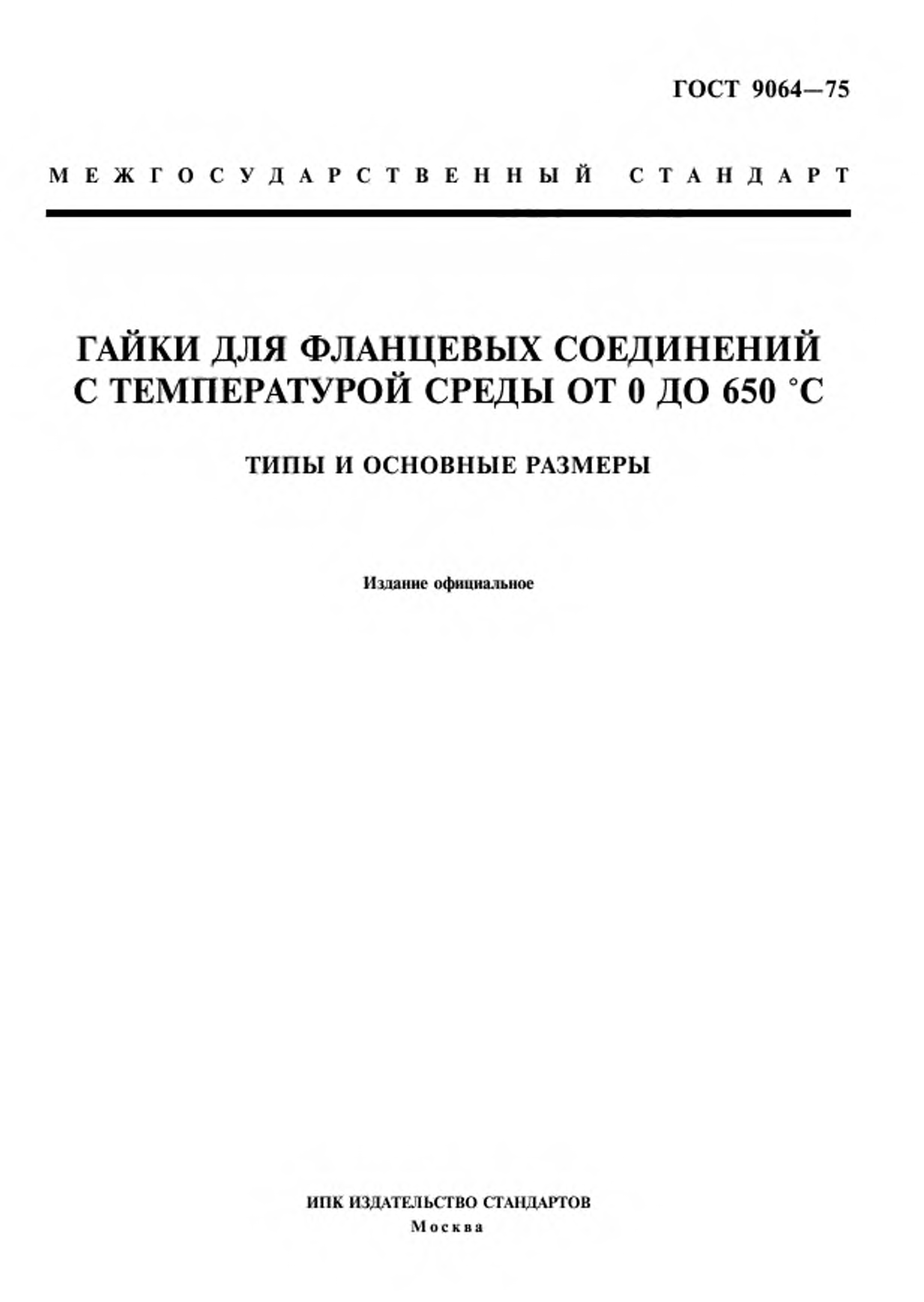 жакеткрючкомУДК   621.882.3:006.354	Группа Г18М    Е   Ж   Г   О   С   У   Д   А   Р   С   Т   В   Е   Н   Н   Ы   Й	С Т   А   Н   Д   А   Р   ТГАЙКИ ДЛЯ ФЛАНЦЕВЫХ  СОЕДИНЕНИЙ С ТЕМПЕРАТУРОЙ СРЕДЫ ОТ 0 ДО 650 *СТипы и основные размерыNuts for flanged connections with medium temperature from 0 to 650 ‘C. Types and main dimensionsГОСТ9064 -75Вишен ГОСТ 9064 -69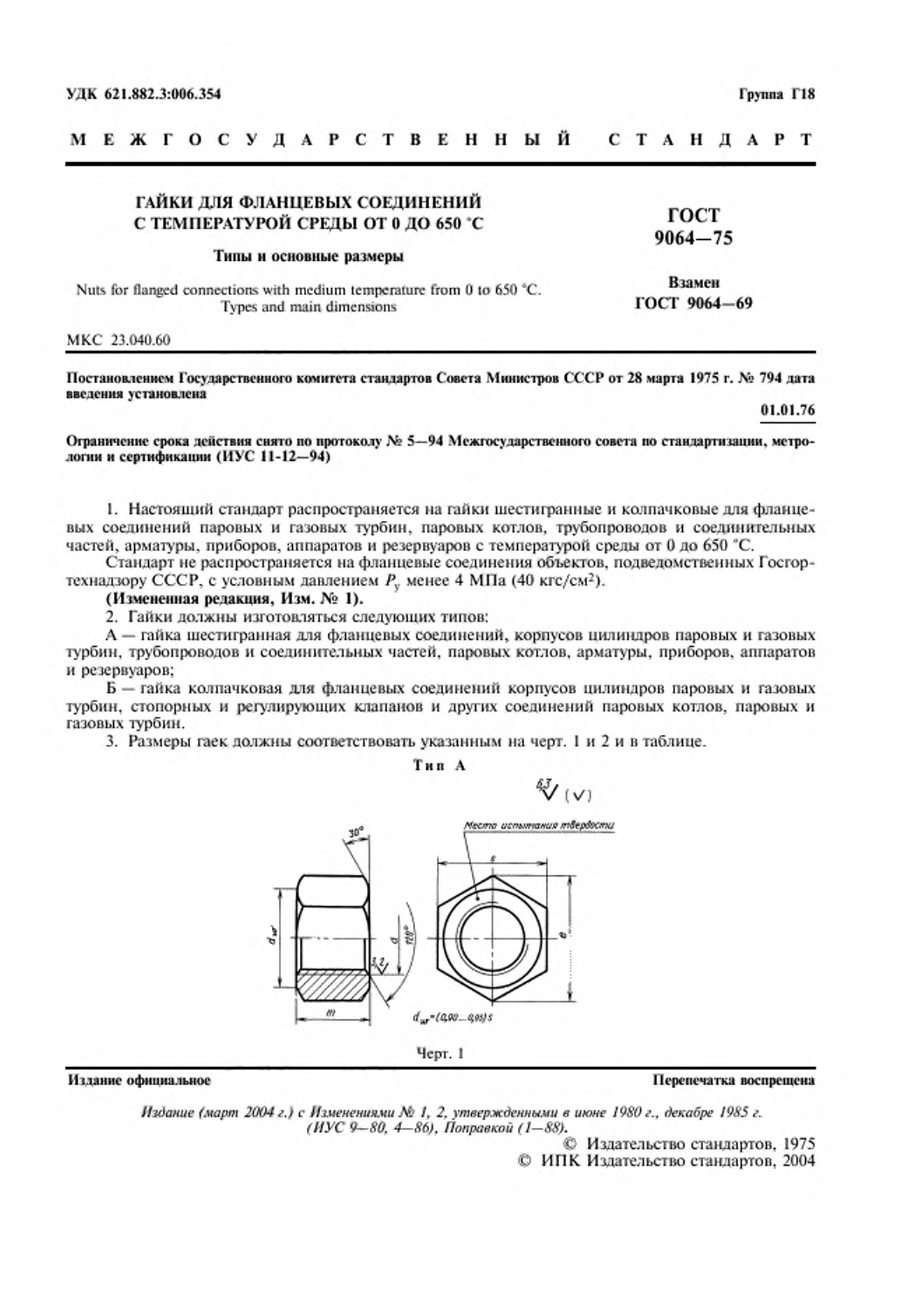 М КС   23.040.60Постановлением Государственного комитета стандартов Совета Министров СССР от 28 марта 1975 г. ЛЬ 794 дата введения установлена01.01.76Ограничение срока действия снято по протоколу № 5—94 Межгосударственного совета по стандарттяпни,  метро- логин и сертификации (ИУС 11-12—94)Настоящий стандарт распространяется на гайки шестигранные   и колпачковые для фланце­ вых соединений паровых и газовых турбин, паровых   котлов,   трубопроводов   и   соединительных частей, арматуры, приборов, аппаратов и резервуаров с температурой среды от 0 до  650 "С.Стандарт не распространяется   на фланцевые соединения объектов,   подведомственных Госгор­технадзору СССР, с условным давлением Ру менее 4 МПа (40 кгс/см 2). (Измененная редакция, Изм. № 1).Гайки должны   изготовляться следующих типов:А — гайка шестигранная для фланцевых соединений, корпусов цилиндров паровых и газовых турбин,   трубопроводов   и   соединительных   частей,   паровых   котлов,   арматуры,   приборов,   аппаратов и резервуаров;Б — гайка колпачковая для фланцевых соединений корпусов цилиндров паровых и газовых турбин, стопорных и регулирующих клапанов и других соединений паровых котлов, паровых   и газовых турбин.Размеры гаек должны соответствовать указанным на черт. 1 и 2 и в таблице.Т и п АS / ы )И мание официальное	Перепечатка воспрещенаИздание (март 2004 г.) с Изменениями № /, 2. утвержденными в июне 1980 г., декабре /985 г. (ИУС 9—80. 4—86). Поправкой (1—88).©    Издательство стандартов,   1975©    ИГ1К Издательство стандартов, 2004С. 2 ГОСТ 9064 -75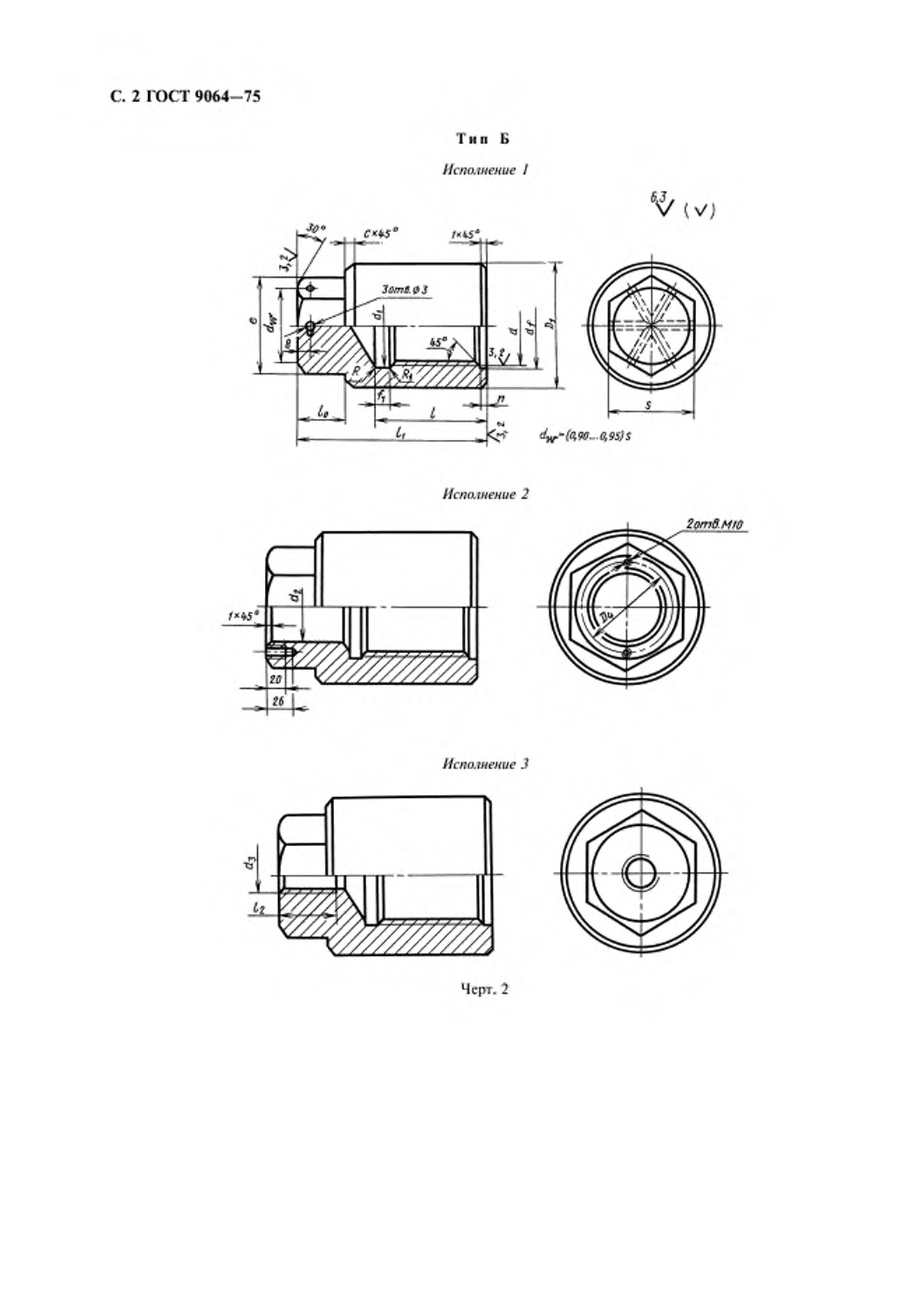 Тип БИсполнение I<~t	dw .-(a,90 ..G ,9 S)SИсполнение 22отвМЮf*b5*гоИсполнение 3Ш	////ЛЧерт. 2ГОСТ 9064 -75 С. 3о>о	1«ГЛ-4о	о3	U*«и/*г.иг	г-.иОг	Г£-1иого2	1	ОQ.	о2	—	«2/*.о	е•£-иЛ‘г4	п«г	оиг	8	18Л	иг£3о	г-.Г-NГ4	1	ос-л»	гч	оо	Г40мО	|	г-•«л*.£•оN© t8	-х©ос	иг	Го4	Г4о	о'СX»Л>	о8О	и«ог&	Г4|и4,о	1	Vо•2Г©	о	То	оUl	/4	1	ГО4	U'Оо	1	о	U“с1Q4.<©7nоО	иг	ОоС1	Г4	Г•о4ос	1	«ло<=*Оос	йв	1	Гос43	1	оо*.■г-оиГ“г»игосс 	1ог-с0•гГ4	1	«олОх.ЛЧ	1	'гГ£3	О	8	е+.о•с	ос	исг8	киг1	ог-•*сiоtо	'С	оиг	лг	1	о-о	rt	и-ггоV■.'l«*fгос-	Sо-с'оСа	1	>ои'Огличгиог1оЛс	Оо	*г8■•г■»о иги-4.	оисгг-иг	1	гиг'О	1	игикг0■*•гл-.	«л*0«0г	в	'■С*   лч	иг	й	1	О1Л	О	»	-5	лИЛ-4S?	•Г	/л.	•t	2	Г■-*■*	1 	9*	«ог	9.	•С	*	я	Й	-с	1	ft8	•ло	$	ЧГ©	оЛ4	0•в■f*с-Л1	иг§	оиг’Г« 3?	-•*1*Г*	ft	о1	Й	1N	/л	-с	о	*s	г-	о■т	лч	1	иГг4 	IЛГ4ГU4,Г4	икч.	Гчм	U•о-, 	1иГ*4, 	1О	о	•л/и.©лчоигЛ-4Л'4Гиг4иЛЧг 	1ГО4 	I-О	ЛО1*Г-•»4	|ч14	сIMо-у*	1	К	1	1Г1	VГ“,-2	©_	4Nо-г/Л,	«Г-г4	<ч	1	/Л	1	1<чо	игос	о	1	I	•1	1	1	1	1	1&о5XСпВ=>. X2& *37 ?*  <«г  zг; оах S	. S j s- а	“ С о ■*Vх ,а 53? X—н С  £ л1X Ся3X £л ? к5 1 !Е О *i4 XжXоgXкX	кiоX.	б25	■s■сX• >-i *1с. С. Сf■чtt° 5	•С2 S V	X 5I !	5 52 *“8 25 ш,	Г-:	U2•%5	Се>с. XГоС жО *«	2?&  §в.с. *X "!Р- о Вв-«^•j 4'•  К1 4   W<•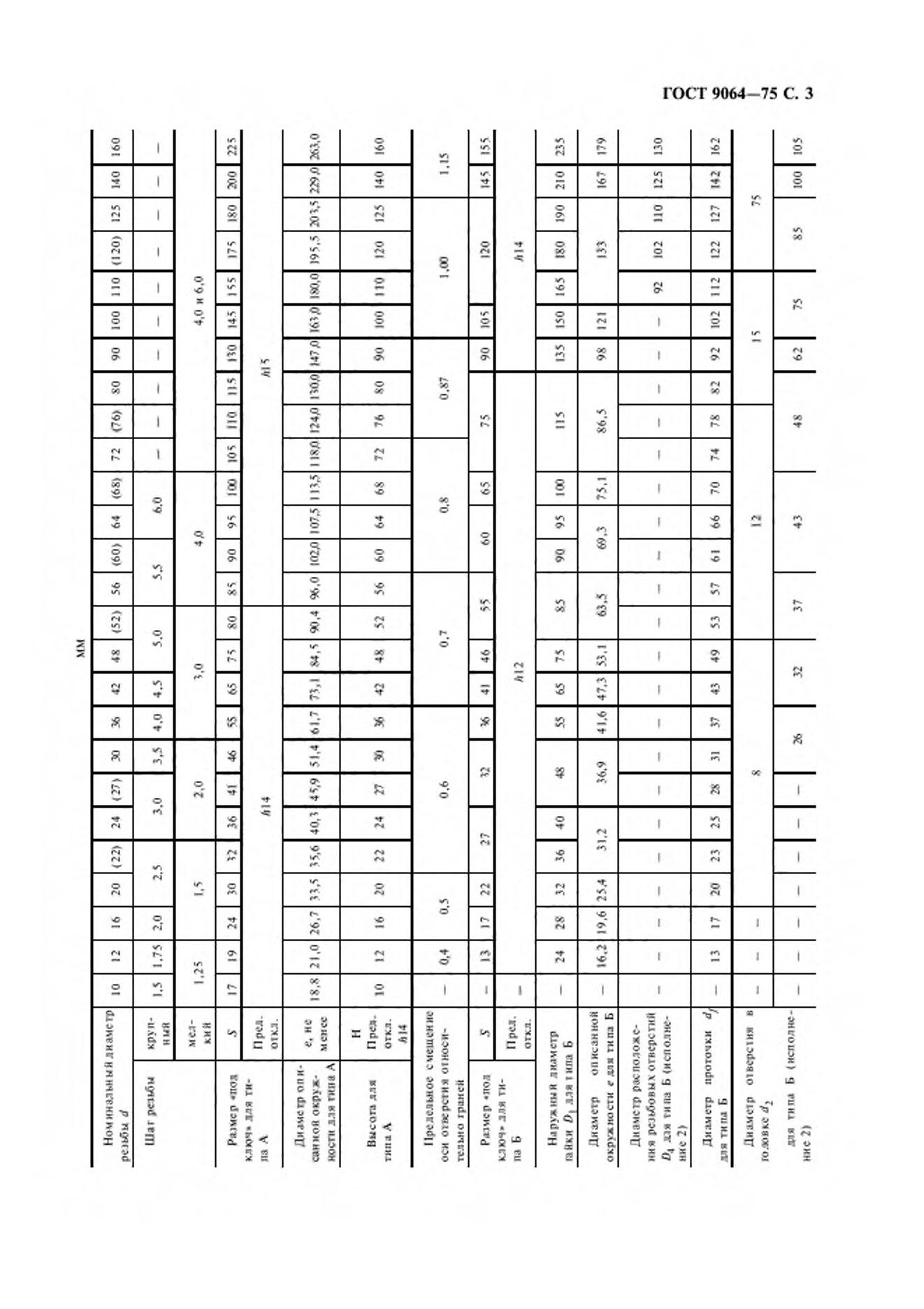 х ?	3К.о5 ■чо5. §г <•»1 <ш 3 S	И сS asо. 3 а§о? но3. Яз *г<Гre X 1 Z2м=t ажGФ»- & r*j Г—4X Q X I! 3 35 2I£«14~о XС. 4 ГОСТ 9064 -75s Я ч5   (-3	I	= *l-'iИ <v 2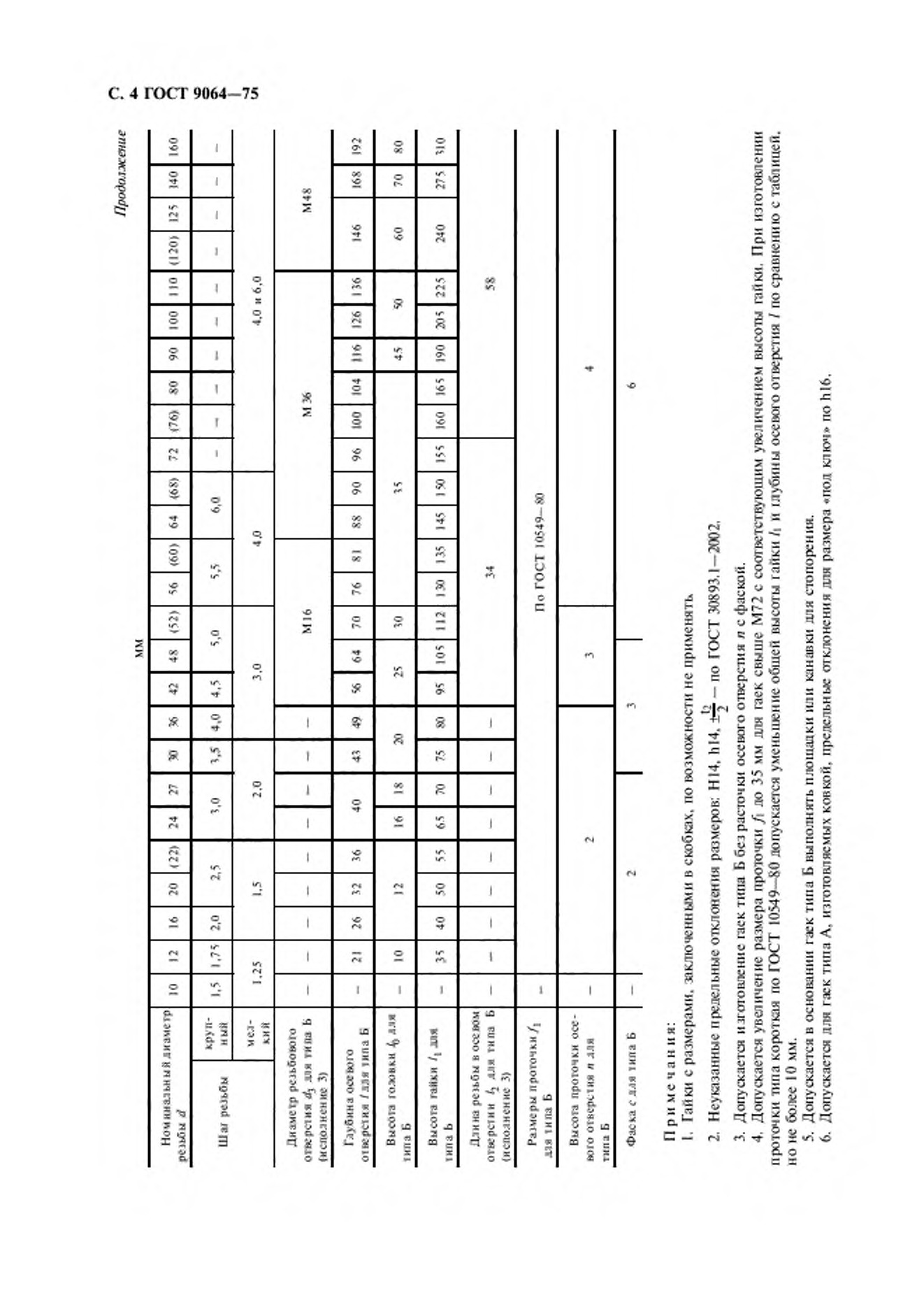 353= ^	К~ з	Ях 1	3Кя ■<II|   5 *SJHi*  вс.  оI* к 5£ *л5 5v2  *о -1   оX X    79% 5» 2Я -аS яО Ч гг~Г' ^К	Xi!с.    -w   52	5iS   х	: чr-i ГЛ -т —г	ЛГОСТ 9064 -75 С. 5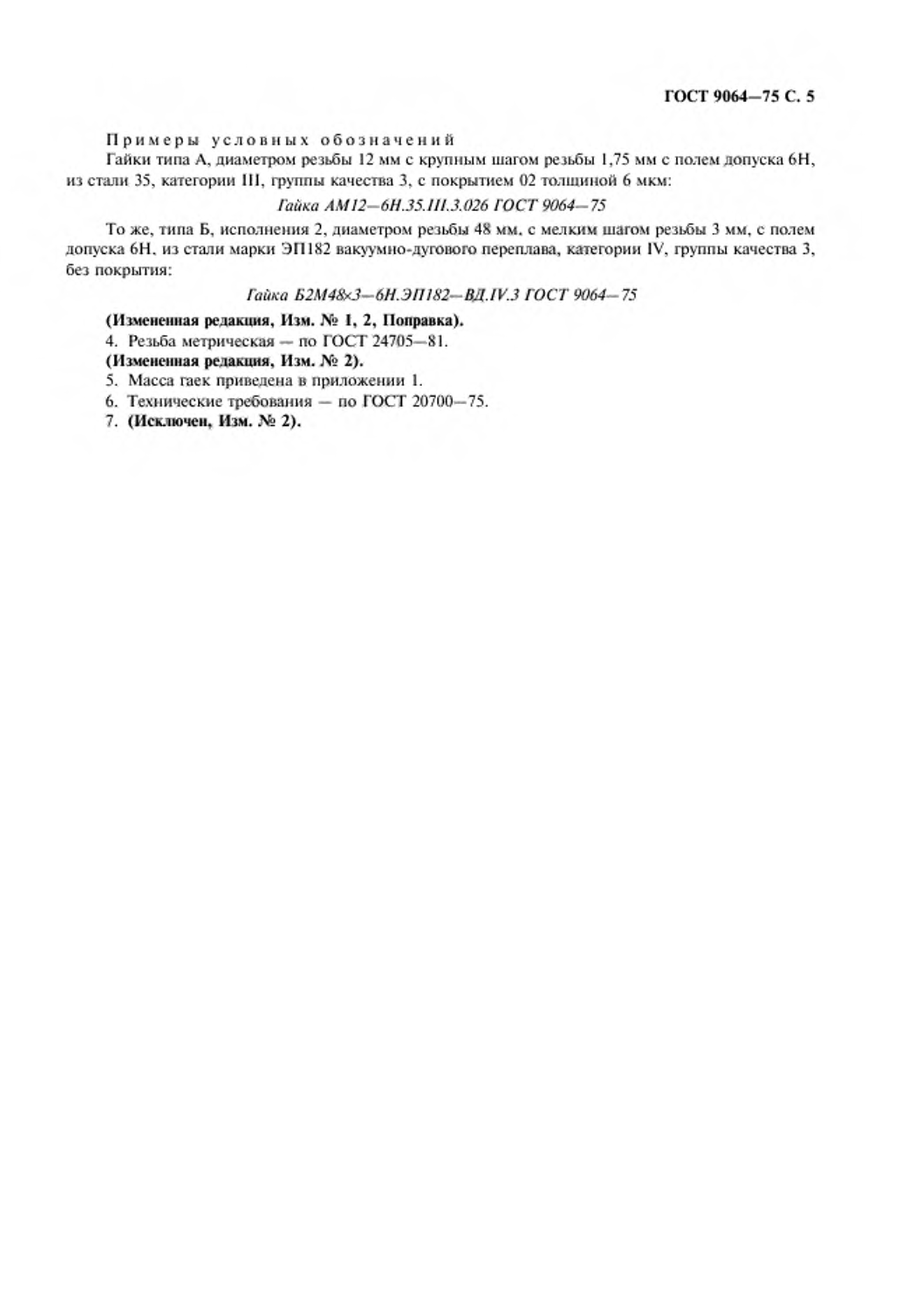 11 ример ы   усл ов н ых  о б о з н а ч е н и йГайки типа Л, диаметром резьбы   12 мм с крупным шагом резьбы 1.75 мм с полем допуска 6Н, из стали 35. категории 111, группы качества 3, с покрытием 02 толщиной 6 мкм:Гайка AS 42 -6 H .35 .lll.3.026 ГОСТ 9064-75То же, типа Б, исполнения 2, диаметром резьбы 48 мм. с мелким шагом резьбы 3 мм. с полем допуска 6Н. из стали марки   ЭП182 вакуумно-дугового переплава, категории   IV. группы качества 3, без покрытия:Гайка  Ь2М48хЗ-6Н.ЭП 182-ВД.1У.З ГОСТ 9064-       75(Измененная редакция, Изм. № 1. 2, Поправка).Резьба метрическая — по ГОСТ 24705—81. (Измененная редакция. Изм. № 2).Масса гаек приведена в приложении   1.Технические требования — по ГОСТ 20700—75.(Иск.мочен. Изм. № 2).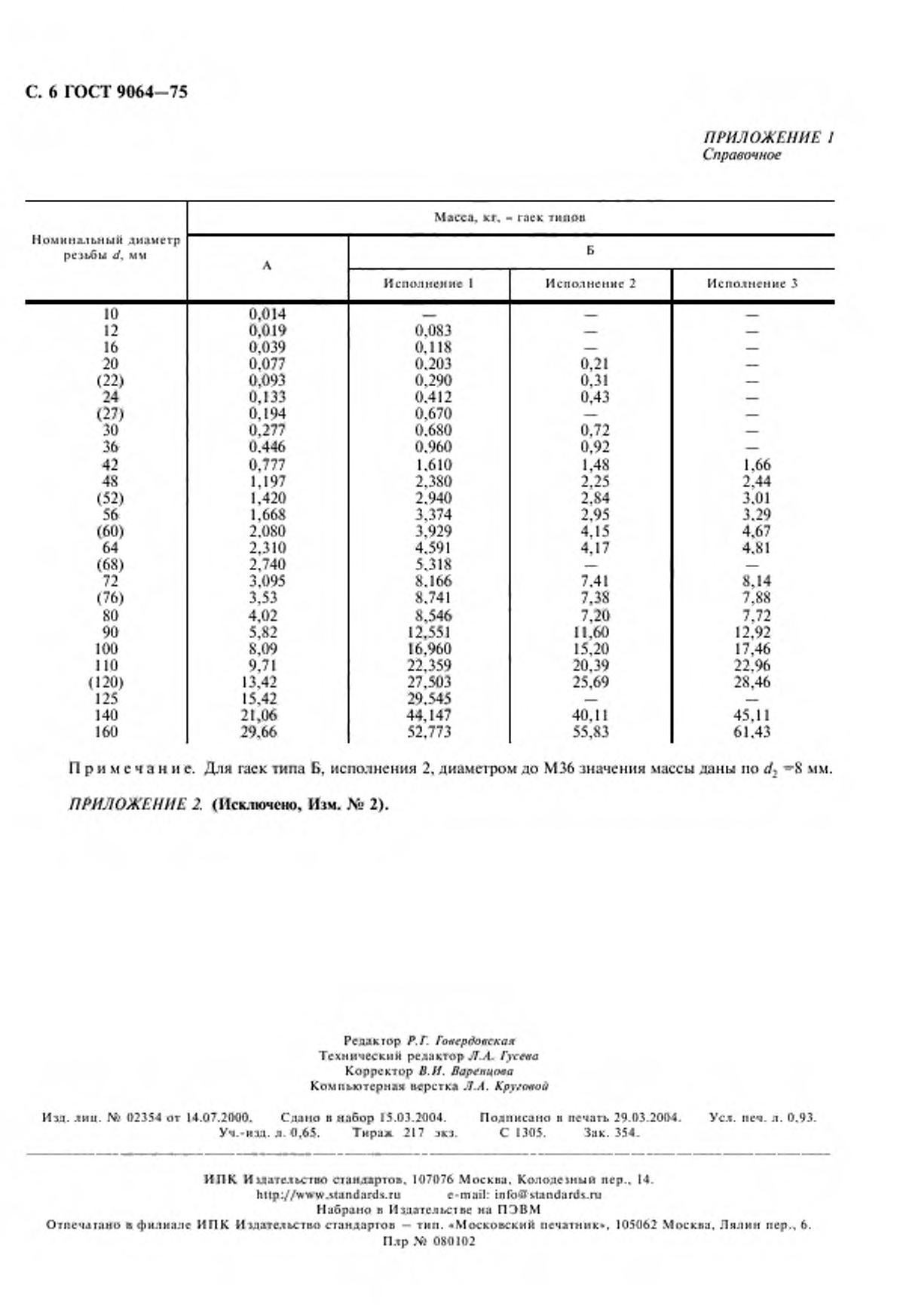 ГОСТ9064-75